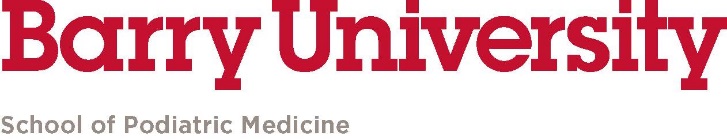 2016 COMPREHENSIVE BOARD REVIEW SCHEDULE*Please note that Barry University reserves the right to substitute lectures or lecture times to accommodate last-minute changes. Attendees will be notified of any changes at the earliest convenience.The Comprehensive Board Review course offers 30 continuing education contact hours.Please note seminar rooms may be cold.Thursday, April 7, 20167.00 am - 7.50 amRegistration and Continental Breakfast7.50 am - 8.00 amWELCOMEAlbert Armstrong, Jr., DPM8:00 am - 8:30 amSpecial ImagingAlbert Armstrong, Jr., DPM8.30 am - 9:30 amPharmacologyJohn Nelson, DPM9:30 am - 9:45 amBREAK9:45 am - 10:45 amPharmacologyJohn Nelson, DPM10:45 am - 11:45 amRheumatologyAlbert Armstrong, Jr., DPM11:45 am - 12:45 pmLUNCH (will be provided)12:45 pm - 1:45 pmMetabolic Bone Disease and TumorsAlbert Armstrong, Jr., DPM1:45 pm - 2:45 pmPeripheral Vascular DiseaseJohn Nelson, DPM 2:45 pm - 3:00 pmBREAK3:00 pm - 4:00 pmComplications of Diabetes Robert Snyder, DPM4:00 pm - 5:00 pmLower Extremity Infections & Wounds Robert Snyder, DPM5:00 pm - 6:00 pmDermatology and Biopsy TechniquesCherison Cuffy, DPMFriday, April 8, 20167.30 am - 8.00 amRegistration and Continental Breakfast8.00 am - 9:00 amFirst Ray Evaluation and ProceduresJacqueline Brill, DPM9:00 am - 9:30 amBone Healing, Non-union and GraftingJacqueline Brill, DPM9:30 am - 9:45 amBREAK9:45 am - 10:30 amSurgical ComplicationsCharles Southerland, DPM10:30 am - 11:15 amLesser Metatarsal and Digital ProceduresJacqueline Brill, DPM	11:15 am - 12:15 pmPes CavusMario Cala, DPM12:15 pm - 1:15 pmLUNCH (will be provided)1:15 pm - 2:15 pmLaboratory MedicineJacqueline Buchman, DPM2:15 pm - 3:15 pmPathomechanics and Gait AnalysisJacqueline Buchman, DPM3:15 pm - 3:30 pmBREAK3:30 pm - 4:30 pmSoft Tissue TumorsCharles Southerland, DPM4:30 pm - 5:30 pmPes Planus and EquinusThomas Merrill, DPM	5:30 pm - 6:30 pmExamination StrategiesFormer board exam takersSaturday, April 9, 20167:30 am - 8:00 amRegistration and Continental Breakfast8:00 am -10:00 amStrategies to help prepare for Computer Based Patient Simulation (CBPS) Exam QuestionsCBPS Faculty10:00 am – 10:15 amBREAK10:15 am - 11:15 amTrauma Classification - Forefoot and MidfootEric Riley, DPM11:15 am - 12:00 pmTrauma Classification - Rearfoot and AnkleEric Riley, DPM12:00 pm - 1:00 pmLUNCH (will be provided)1:00 pm - 2:00 pmLocal and General AnestheticsJon Houseworth, DPM2:00 pm - 3:00 pmHistory and Physical and Preop LabsRicardo Calonge, MD3:00 pm – 3:15 pmBREAK3:15 pm - 4:00 pmNeurologyLuis Rodriguez, DPM4:00 pm - 5:00 pmWound Healing, Skin Grafting and Plastic ProceduresCharles Southerland, DPM5:00 pm – 6:00 pmAnkle Fractures and ArthroscopyCharles Southerland, DPMSunday, April 10, 20167.30 am - 8.00 amRegistration and Continental Breakfast8:00 am - 8:45 amAdductus and OsteochondrosisJames Losito, DPM8:45 am - 9:45 amPediatric Development and Congenital AnomoliesJames Losito, DPM9:45 pm - 10:30 amPeri-operative ManagementRicardo Calonge, MD	10:30 am - 10:45 amBREAK10:45 am - 11:45 amEmergency MedicineRicardo Calonge, MD	11:45 pm - 12:45 pmSports MedicineJames Losito, DPM